CONTRACT	 Naam		: Adres		: Postcode	: Woonplaats	: Telefoon nr.	: E-mail		: Datum		:Type abonnement1 Jaar contract abonnement met een maand opzegtermijn, inclusief btw In termijnen 						         Eenmalig onderhoud 				       	 Alle onderhoud zijn exclusief materialen  Akkoord algemene voorwaarden		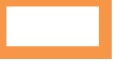 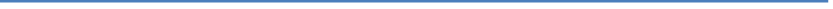 Handtekening KlantBedankt voor het kopen van een service-abonnement. Zoals bij elk product dat u koopt hebt u recht op service en zijn er rechten en plichten. In deze voorwaarden staan de afspraken die we met elkaar maken. Lees ze goed door, want ze zijn belangrijk. Zo zorgen we samen voor een veilig en correct gebruik van onze producten.Algemene voorwaardenBij storingen eerste half uur gratis bij bestaande klanten, daarna 12,50 euro per kwartier arbeidsloon, geen klanten 12,50 per kwartier plus voorrijkosten 35 euro. Twee keer niet thuis worden 15 euro in rekening gebracht voorrijkostenAls er een storing is en het blijkt dat alleen water gevuld moest worden, worden er kosten in rekening gebracht 25 euro’s plus voorrijkosten 15 euro’s bij bestaande klanten.Onderdelen moeten binnen 1 week zijn betaald, gebeurd dit niet, wordt het contract stop gezet.Bij het niet tijdig betaling van het jaarlijks contract of termijn bedrag worden extra kosten in rekening gebracht, dit geldt ook voor onderhoud en installaties.Opdrachtgever dient er voor zorg te dragen dat de toegang tot de installaties niet belemmerd wordt.Opdrachtgever dient BETANTOTAAL CV tijdig te informeren over wijziging van zijn adres en/of telefoonnummer.Het onderhoudsabonnement wordt voor de duur van 12 maanden aangegaan, en wordt stilzwijgend met 12 maanden verlengd tenzij Opdrachtgever vooraf schriftelijk opzegt. 1 maand opzegtermijn.De monteur voert storingsbeurten uitsluitend uit op verzoek van de opdrachtgever.De monteur voert een storingsbeurt uit binnen 24 uur, na een storingsmelding, tenzij het spoedeisend karakter ontbreekt.De monteur verhelpt storingen met een niet spoedeisend karakter in overleg met de opdrachtgever zo spoedig mogelijk.De monteur informeert de opdrachtgever indien een storingsbeurt naar verwachting langer dan twee werkuren zal duren.Storingen ten gevolge van toevallige of moedwillige beschadiging dan wel onoordeelkundige bediening of ten gevolge van werk dat is uitgevoerd door anderen dan BETANTOTAAL CV vallen buiten het serviceabonnement.Installatie CV ketelHet plaatsen van alleen een cv-ketel doen wij voor u in één dag. Uiteraard is het afhankelijk van uw wensen.Het installeren van een CV Ketel kost 350 euro’s inclusief btw.In samenspraak met u wordt er een ketel gekozen.Installatie●	Het demonteren en afvoeren van de oude CV-ketel ●	Het installeren van de CV-ketel op de plek van de oude CV-ketel●	Aansluiten van een nieuw expansievat●	Eventueel vervangen van alle kranen onder de ketel  ●	Inregelen en afstellen van de cv-ketel.●	Eventueel verplaatsen tapkraan om het vullen te vereenvoudigen.●	Thermostaat plaatsen.●	Wij stellen de ketel altijd af,●	Keuze uit de allerbeste merken CV-ketels●	Veiligheid voorop, voorkom koolmonoxidegevaar●	Minder kans op storing aan je CV-ketelOok in het weekend en avonden geïnstalleerd!Wat houdt CV ketel onderhoud in?Het houdt in dat tijdens een onderhoudsbeurt kijkt de monteur de cv-ketel na, maakt hem schoon en stelt hem opnieuw af, als dat nodig is. Versleten of defecte cv-ketel onderdelen worden vervangen.Een cv-ketel onderhoudsbeurt begint met de controle op de werking van de cv-ketel. De prestaties en de uitstoot worden gemeten. De cv-ketel monteur checkt de waterdruk en hoeveelheid lucht, Co2 metingen indien het mogelijk is, uitstroom van het warme water wordt ook nagekeken in verband met legionella.. Het verwarmingssysteem wordt bijgevuld en ontlucht. En de brander wordt schoongemaakt. Ook toetst de monteur de veiligheidseisen van je cv-ketel en de plek waar hij hangt of staat. Onderhoud aan de cv ketel wordt verricht volgens de fabriek normen.STORINGEN DIE NIET ONDER HET CONTRACT VALLENBijvullen en ontluchten.Aansteken van de waakvlam.Storingen die zijn ontstaan doordat er geen of geen juiste elektrische spanning aanwezig is/was op het toestel (bijvoorbeeld als gevolg van een stroomstoring).Storingen die zijn ontstaan doordat er geen gas of gasvoordruk op het toestel aanwezig is conform de voorwaarden van de leverancier.Door blikseminslag.Door bevriezing.Door ondeskundige bediening.Door verstopping en/of kalkafzetting.Storingen als gevolg van lekkage aan het leidingnet, radiator(en)-(kranen) en appendagesCV-ketel StoringEen CV-ketel storing is zeer vervelend. Er komt geen warm water meer uit de kraan en de verwarming wordt niet meer warm. Een CV-ketel storing betekent niet gelijk dat u een nieuwe ketel hoeft aan te schaffen, maar de CV-ketel moet wel nagekeken worden. Een deel van de oplossingen zijn zelf op te lossen. In dit artikel staan een aantal, dat u wel zelf kunt oplossen.Mijn CV-ketel werkt niet. Welke punten kan ik zelf nalopen?In een heel aantal gevallen kunt u zelf actie ondernemen om een CV-ketel storing. Volg het stappenplan:De CV-ketel staat aan en de stekker zit in het stopcontactDe stroomvoorziening in huis werktEr is voldoende waterdruk in de centrale verwarming (1,5 tot 2 bar)De gaskraan staat openDe kamerthermostaat doet het De kamerthermostaat staat niet op een te lage temperatuur ingesteldDe verwarmingsradiatoren staan voldoende openMijn thermostaat geeft een foutmeldingDe kamerthermostaat kan een foutcode aangeven op de display. Check vervolgens het display van de CV-ketel. Staat ook hier een foutcode? Dan kunt u een aantal acties ondernemen:Reset de CV-ketel. Op de CV-ketel zit een reset-knop om de ketel opnieuw op te laten starten.Mocht de foutcode niet van de display verdwijnen, dan kunt u de handleiding van de CV-ketel raadplegen. Mijn thermostaat geeft niets weer op de displayDe CV-ketel krijgt geen stroom, en dus heeft de thermostaat geen voeding. Het is verstandig om te controleren of de CV-ketel het wél doet. Indien de CV-ketel het wel doet, kan een draadbreuk of slecht contact de oorzaak zijn. Bij een draadloze thermostaat kan het niet de voeding zijn. Vervang de batterijen om te zien of dit het probleem oplost.Ik ruik gas bij de CV-ketel, wat moet ik doen?U moet snel handelen! Niet alleen als u gas ruikt bij de CV-ketel, maar ook als u elders in huis gas ruikt. Gas kan verstikking of ontploffing als gevolg hebben. Maak in zo’n geval geen vuur en laat lichtschakelaars uit staan! Loop vervolgens deze stappen:Open ramen en deuren         Sluit de hoofdkraan van de gasleiding afVoorkom elk vorm van rook en open vuurRuikt u gas bij het gasfornuis, geiser, cv ketel, of gaskachel, neemt gelijk contact op met de installateur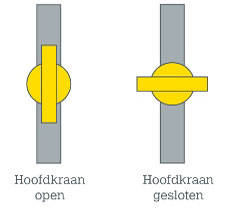 Hoe vaak moet ik mijn centrale verwarming bijvullen?Het is goed om uw centrale verwarming eens per half jaar bij te vullen. Blijkt dat de centrale verwarming meerdere per keren per half jaar bijgevuld moet worden, dan kan dit duiden op een lek in het systeem. Op zo’n moment dient u de installatie in het geheel te controleren op een lek. De drie meest voorkomende oorzaken zijn een tranende leiding, een lek expansievat of een scheur in de warmtewisselaar van uw CV-ketel. Als de leidingen intact zijn, moet het expansievat gecontroleerd worden. Expansievat cv-ketel Klop op de onderste helft van het expansievat. De onderste helft klinkt hol vanwege de lucht. Klop vervolgens op de bovenste helft van het expansievat. De bovenste helft van het expansievat hoort dof te klinken vanwege het water wat hier zit. Klinkt het tikken op het expansievat op beide helften dof, dan is het expansievat van de CV-ketel lek. Zijn de leidingen intact en ligt het probleem niet bij het expansievat. Dan kan de warmtewisselaar van de CV-ketel lek zijn. De warmtewisselaar is het hart van de CV-ketel. Als het hart van de CV-ketel niet meer werkt, dan is de hele werking van de CV-ketel weg. Laat uw CV-ketel zo snel mogelijk repareren. Een CV-ketel storing die met de warmtewisselaar te maken heeft kan vervelende gevolgen hebben indien er niet tijdig actie wordt ondernomen.Geen storingscode, wel problemen met mijn CV-ketelHet is ook mogelijk dat uw CV-ketel geen storingscode aangeeft op de display, maar dat er wel een probleem is. Denk bijvoorbeeld aan:CV-ketel maakt een fluitend, tikkend, ruisend of borrelend geluidHet steeds opnieuw moeten bijvullen van de CV-ketelGeen warm water in de doucheRadiatoren/vloerverwarming doen het gedeeltelijk of helemaal nietMerkTypeBouwjaarDatum Installatie€  114,00€      9,50€    60,00